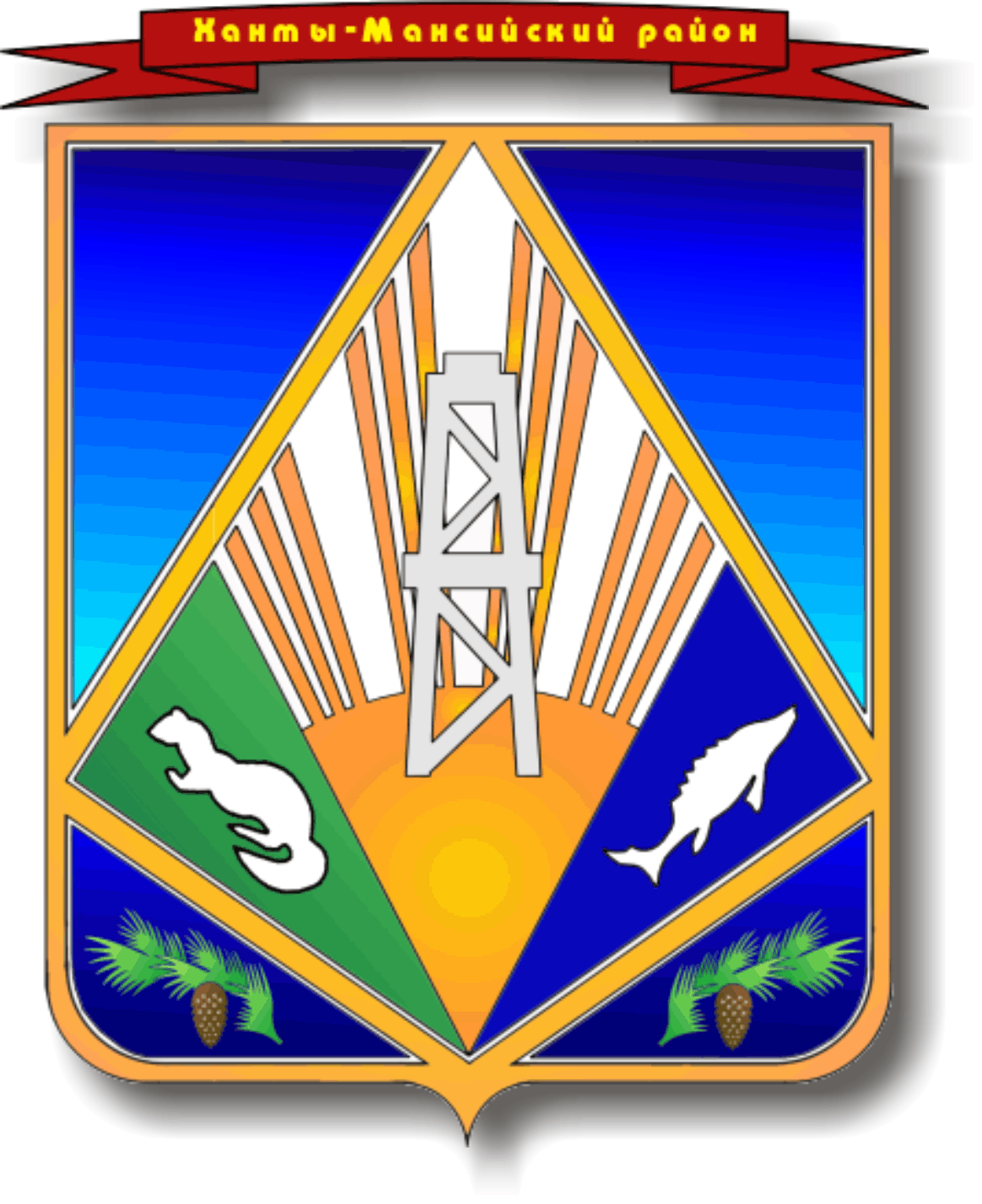 МУНИЦИПАЛЬНОЕ ОБРАЗОВАНИЕХАНТЫ-МАНСИЙСКИЙ РАЙОНХанты-Мансийский автономный округ – ЮграАДМИНИСТРАЦИЯ ХАНТЫ-МАНСИЙСКОГО РАЙОНАР А С П О Р Я Ж Е Н И Еот 13.01.2017                                                           		                    № 33-рг. Ханты-МансийскОб отмене режима повышенной готовностиВ соответствии с Федеральным законом от 21.12.1994 № 68-ФЗ               «О защите населения и территорий от чрезвычайных ситуаций природного и техногенного характера», постановлением Правительства Российской Федерации от 30.12.2003 № 794 «О единой государственной системе предупреждения и ликвидации чрезвычайных ситуаций», в связи                          с устранением обстоятельств, послуживших основанием для введения режима повышенной готовности на территории Ханты-Мансийского района:1. Отменить режим повышенной готовности с 9 ч 00 мин                      13.01.2017 для органов управления, сил Ханты-Мансийского районного звена территориальной подсистемы Ханты-Мансийского автономного округа – Югры единой государственной системы предупреждения и ликвидации чрезвычайных ситуаций.2. Признать утратившим силу распоряжение администрации Ханты-Мансийского района от 14.12.2016 № 1214-р «О введении режима повышенной готовности».3. Опубликовать настоящее распоряжение в газете «Наш район»                 и разместить на официальном сайте администрации Ханты-Мансийского района.4. Контроль за выполнением распоряжения оставляю за собой.Глава Ханты-Мансийского района                                                   К.Р.Минулин